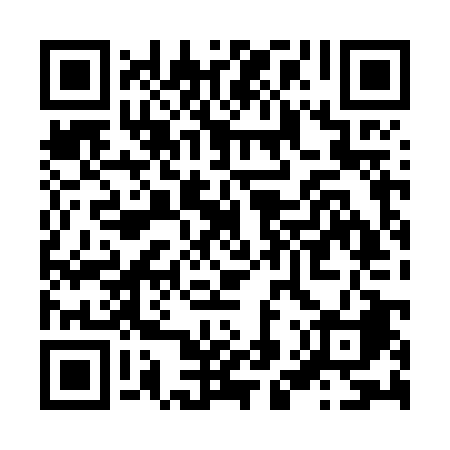 Ramadan times for Azazga, AlgeriaMon 11 Mar 2024 - Wed 10 Apr 2024High Latitude Method: NonePrayer Calculation Method: Algerian Ministry of Religious Affairs and WakfsAsar Calculation Method: ShafiPrayer times provided by https://www.salahtimes.comDateDayFajrSuhurSunriseDhuhrAsrIftarMaghribIsha11Mon5:335:336:5912:524:136:476:478:0812Tue5:315:316:5712:524:146:486:488:0813Wed5:305:306:5612:524:146:486:488:0914Thu5:285:286:5412:524:146:496:498:1015Fri5:275:276:5312:514:156:506:508:1116Sat5:255:256:5212:514:156:516:518:1217Sun5:245:246:5012:514:166:526:528:1318Mon5:225:226:4912:504:166:536:538:1419Tue5:215:216:4712:504:166:546:548:1520Wed5:195:196:4612:504:176:556:558:1621Thu5:185:186:4412:504:176:566:568:1722Fri5:165:166:4312:494:186:566:568:1823Sat5:145:146:4112:494:186:576:578:1924Sun5:135:136:4012:494:186:586:588:2025Mon5:115:116:3812:484:196:596:598:2126Tue5:105:106:3712:484:197:007:008:2227Wed5:085:086:3512:484:197:017:018:2328Thu5:065:066:3412:474:197:027:028:2429Fri5:055:056:3212:474:207:037:038:2530Sat5:035:036:3112:474:207:037:038:2631Sun5:015:016:2912:474:207:047:048:271Mon5:005:006:2812:464:217:057:058:282Tue4:584:586:2712:464:217:067:068:293Wed4:564:566:2512:464:217:077:078:304Thu4:554:556:2412:454:217:087:088:315Fri4:534:536:2212:454:217:097:098:326Sat4:514:516:2112:454:227:097:098:337Sun4:504:506:1912:454:227:107:108:358Mon4:484:486:1812:444:227:117:118:369Tue4:474:476:1612:444:227:127:128:3710Wed4:454:456:1512:444:237:137:138:38